      Houghton Regis Primary School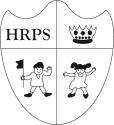 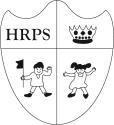 GOVERNING BODY 2017/18OfficeNameCommittee MembershipStaff Connections including spouses, partners, relativesTerm of Office End DateOther Governor Posts HeldBusiness Interests DeclaredEx Officio Mrs Bernice Waite (Headteacher)Finance & Premises NoAppointment EndNoneSon in law works for MK CollegeChair of GovernorsMrs Jackie MewFinance & PremisesChild Protection & SEN ScienceNo01.09.18NoneCBC EmployeeHusband – Mew Associates Consultant Vice-ChairParent GovernorMr Adam ColesGoverning Board Monitoring GroupPupil Premium Grant No06.02.19NoneNone declaredParent GovernorMr Dan FennellFinance & PremisesSafeguarding No01.09.20NoneNone declaredParent GovernorMr Mark DruryFinance & PremisesPupil DisciplineHRNo20.05.18NoneNone declaredParent GovernorMrs Lisa LeeGoverning Board Monitoring GroupMathsLiteracyNo 01.09.20Teacher at The Vale AcademyNone declaredStaffMrs Teresa WhiteGifted/TalentedDaughter is a teacher in the school01.09.19NoneNone declaredCo-optedMr Andrew PerkinsFinance & PremisesGoverning Board Monitoring GroupHealth & SafetyWebsiteNo01.09.18Houghton Regis Academy None declaredLA GovernorMr James NoelGoverning Board Monitoring GroupSport Premium GrantNo01.09.20NoneNone declaredClerkTBCClerkAppointment End